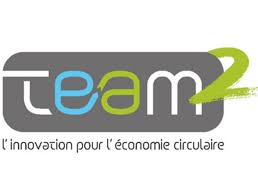 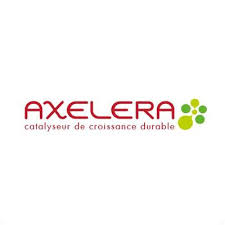 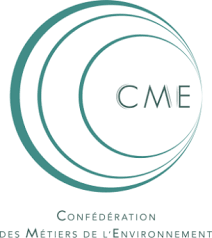 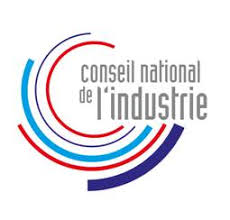 CSF « Transformation et valorisation des déchets »AMI Technologies Robotiques et numériques pour le Tri des Déchets8 juin 2019 – 8 juillet 2019Canevas Présentation Projet « Demandeur de solution »Acronyme du site :         Porteur principal du projet : Entité / responsable du projet et coordonnéesDate :   JJ/MM/AAAATitre du projet :            Titre du projet :            Titre du projet :            Localisation du site :Localisation du site :Localisation du site :Description du projet recherché (maximum 20  lignes)Description du projet recherché (maximum 20  lignes)Description du projet recherché (maximum 20  lignes)Flux à traiter, cahier des charges et contraintes techniques… (maximum 20  lignes)Flux à traiter, cahier des charges et contraintes techniques… (maximum 20  lignes)Flux à traiter, cahier des charges et contraintes techniques… (maximum 20  lignes)Degré de confidentialité et stratégie de propriété industrielle (maximum 10 lignes)Degré de confidentialité et stratégie de propriété industrielle (maximum 10 lignes)Degré de confidentialité et stratégie de propriété industrielle (maximum 10 lignes)Retombées techniques, scientifiques, économiques et environnementales attendues (maxi 10 lignes)Retombées techniques, scientifiques, économiques et environnementales attendues (maxi 10 lignes)Retombées techniques, scientifiques, économiques et environnementales attendues (maxi 10 lignes)Partenaires du projet pré-identifiés Partenaires du projet pré-identifiés Partenaires du projet pré-identifiés Typologie de partenaires recherchésTypologie de partenaires recherchésTypologie de partenaires recherchésRessources et compétences du demandeur et de ses partenaires (max ½ page)Ressources et compétences du demandeur et de ses partenaires (max ½ page)Ressources et compétences du demandeur et de ses partenaires (max ½ page)Montage financier du projet, capacité de financement et d’apports en nature (immobilisation, capex, opex) (max ½ page)Montage financier du projet, capacité de financement et d’apports en nature (immobilisation, capex, opex) (max ½ page)Montage financier du projet, capacité de financement et d’apports en nature (immobilisation, capex, opex) (max ½ page)Calendrier de disponibilité du site  (max 1/3 page)Calendrier de disponibilité du site  (max 1/3 page)Calendrier de disponibilité du site  (max 1/3 page)